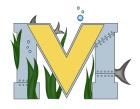 			PROJECT #1 PROPOSALName(s):  Carmen AlvarezProject: jewelry made with 3D printer Part A:  Brainstorming...describe your project idea(s)MY PROYECT IDEA IS BASICALLY IS MAKE SOME MODELS OF JEWELRY IN TINKERCAD AND THEN PUT IN IN THE 3D PRINTERList your learning objectivesHOW TO DISEGNE JEWELRY IN THE 3D PRINTING PROGRAMState the goal(s) of your projectMY GOALS ARE FINISH THEM AND ALSO SOME FRIENDS ASKED ME ABOUT IT BECAUSE THEY WERE INTERESTED AND THEY WANT TO BUY SOME OF THEMPart B:  Electronic Resources…List active hyperlinks to any relevant online resourceshttps://www.thingiverse.com/https://www.tinkercad.com/Part C:  Planning…Materials list [NOTE: if we do not have it, include link to purchase from Amazon.ca]3D PRINTER AND MATERIALDesigns…Include any sketches/pictures and/or links to videos                        ETC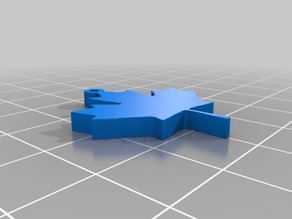 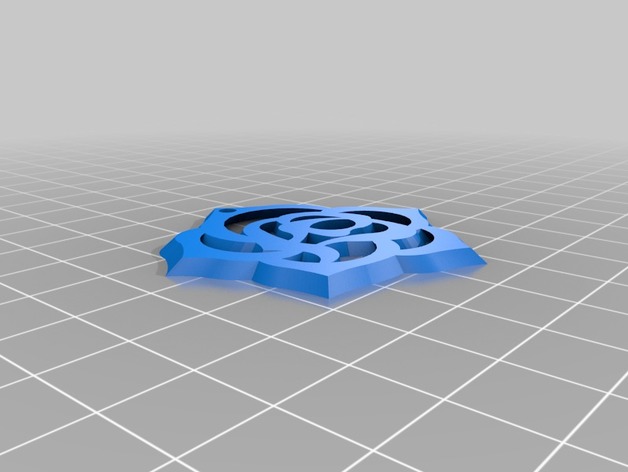 